28.04.2017 г. прошел фестиваль экологических проектов учащихся 5 классов МБОУ «Лицей № 17» «Земля – наш общий дом», посвященного Году экологии и ООПТ и Всероссийской экологической акции «Сделаем вместе»Ответственные за проведение мероприятия: Шапошникова Т.С., учитель биологииЗнатнова А.А., учитель географииАбрамова Ю.Н., классный руководитель 5аКалиничева И.В., классный руководитель 5бХрамцова М.В., классный руководитель 5вГусельников Николай, ученик 10 г (каб №34)Сафонова Алена, Юрьева Диана, ученицы 10г (каб. № 15)Городищенская Светлана, ученица 10г (каб. № 23)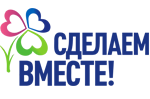 №Ф.И., тема проектаФ.И., тема проектаФ.И., тема проектаКаб. 34Каб. 15Каб.231Козина Полина, 5б«Желаю подрасти»Федоров Иван, 5в«Биография дерева»Павлов Максим, 5б«Использование велосипеда в качестве замены общественного транспорта»2Угрюмов Максим, 5б«Проблемы уменьшения популяции рыбы в Северной Двине»Коржева Таисия, 5 а«Северный чай, как альтернатива традиционному чаю»Шарухина Анна, 5б«Земля Франца-Иосифа: открытие, география, экология»3Харитонова Алеся, 5в«Выращивание фасоли в домашних условиях»Мельникова Даша, 5в«Зачем тигру полоски»Митрофанов Богдан,5а«Лекарственные растения»